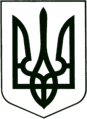 УКРАЇНА
МОГИЛІВ-ПОДІЛЬСЬКА МІСЬКА РАДА
ВІННИЦЬКОЇ ОБЛАСТІВИКОНАВЧИЙ КОМІТЕТ                                                           РІШЕННЯ №172Від 10.06.2022р.                                              м. Могилів-ПодільськийПро внесення змін до бюджету Могилів-Подільської міської територіальної громади Могилів-Подільського району Вінницької області на 2022 рік          Керуючись ст.ст. 26, 28 Закону України «Про місцеве самоврядування в Україні»,  ст. 78 Бюджетного кодексу України, Законом України «Про Державний бюджет України на 2022 рік» та рішенням 14 сесії міської ради  8 скликання від 23.12.2021 року №473 «Про бюджет Могилів-Подільської міської територіальної громади Могилів-Подільського району Вінницької області на 2022 рік», відповідно до постанови Кабінету Міністрів України від 11 березня 2022 року №252 «Деякі питання формування та виконання місцевих бюджетів у період воєнного стану», -виконком міської ради ВИРІШИВ:	1. Внести зміни до кошторисних призначень управління житлово-комунального господарства міської ради по загальному фонду:Зменшити бюджетні призначення по:КПКВ 1216030 КЕКВ 2240 на суму 250000 грн.Збільшити бюджетні призначення по:КПКВ 1217411 КЕКВ 2240 на суму 250000 грн.По спеціальному фонду:Зменшити бюджетні призначення по:КПКВ 1217461 КЕКВ 3132 по об’єкту «Капітальний ремонт під’їзних шляхів, внутрішньобудинкових проїздів та прибудинкових територій багатоквартирних житлових будинків №275, №277, №279, №283, №285, №287, №289 по проспекту Незалежності» на суму 63904 грн.          2. Внести зміни до кошторисних призначень фінансово-економічного управління міської ради по загальному фонду:Зменшити бюджетні призначення по:КПКВ 3718710 КЕКВ 9000 на суму 102680 грн.          3. Внести зміни до кошторисних призначень Виконавчого комітету міської ради по загальному фонду:Збільшити бюджетні призначення по:КПКВ 0218240 КЕКВ 2210 на суму 33280 грн;                                       2240 на суму 69400 грн.Збільшити бюджетні призначення по:По спеціальному фонду:КПКВ 0218240 КЕКВ 3110 на суму 63904 грн.          4. Внести зміни до кошторисних призначень КП «Престелерадіоцентр «Краяни» по загальному фонду:Зменшити бюджетні призначення по:КПКВ 0218410 КЕКВ 2610 на суму 155444 грн.          5. Внести зміни до кошторисних призначень КП «Могилів-Подільська телерадіокомпанія «Об’єктив» Могилів-Подільської міської ради по загальному фонду:КПКВ 0218410 КЕКВ 2610 в липні місяці на суму 51873 грн;                                                в серпні місяці на суму 66500 грн;                                                в вересні місяці на суму 37071 грн.          6. Внести зміни до кошторисних призначень КНП «Могилів-Подільський міський Центр первинної медико-санітарної допомоги» Могилів-Подільської міської ради по загальному фонду:Зменшити бюджетні призначення по:КПКВ 0212111 КЕКВ 2610 на суму 171371,33 грн.          6.1. Фінансово-економічному управлінню міської ради збільшити бюджетні призначення по КПКВ 3719770 КЕКВ 2620 на суму 171371,33 грн.          6.2. Передати кошти іншої субвенції у вигляді міжбюджетного трансферту бюджету Вендичанської селищної територіальної громади Могилів-Подільського району Вінницької області з бюджету Могилів-Подільської міської територіальної громади на 2022 рік на співфінансування комунального некомерційного підприємства «Медичний центр первинної медико – санітарної допомоги» Вендичанської селищної ради для утримання ФАПів та амбулаторій, які обслуговують населення Могилів-Подільської міської територіальної громади в сумі 171371,33 (сто сімдесят одна тисяча триста сімдесят одна гривня 33 копійки), у тому числі на оплату праці з нарахуванням на заробітну плату 153854,71 грн, на оплату комунальних послуг та енергоносіїв 17516,62 грн.          7. Внести зміни до кошторисних призначень управління праці та соціального захисту населення міської ради по загальному фонду:Зменшити бюджетні призначення по:КПКВ 0813242 КЕКВ 2730 в лютому місяці на суму 10000 грн;                                                в березні місяці на суму 10000 грн;                                                в квітні місяці на суму 10000 грн;                                                в травні місяці на суму 10000 грн.Збільшити бюджетні призначення по:КПКВ 0813180 КЕКВ 2730 в лютому місяці на суму 10000 грн;                                                в березні місяці на суму 10000 грн;                                                в квітні місяці на суму 10000 грн;                                                в травні місяці на суму 10000 грн.          8. Дане рішення підлягає затвердженню на сесії міської ради.          9. Контроль за виконанням даного рішення покласти на першого заступника міського голови Безмещука П.О.. Перший заступник міського голови                                        Петро БЕЗМЕЩУК